Civility around the World 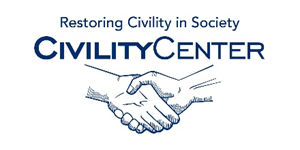 Websiteshttp://www.civilitycountsinourcommunity.com/ 
Why? Around the world there is a universal cry lamenting the decline in civility and its impact on the lives of people from all walks of life. Uncivil acts such as rudeness, cell phone abuse, road rage, schoolhouse bullying and disrespect in the workplace are all too common. Whether large or small, acts of incivility intrude upon and mar the quality of life in our communities.Civility Counts in Our Community is an organization that is determined to reverse the trend of incivility by increasing awareness of its debilitating force in our communities. Through conversation, education, training and public outreach we are helping make a difference one person, group and organization at time.http://www.ediplomat.com/np/cultural_etiquette/cultural_etiquette.htm 
Etiquette around the world – listinghttp://www.instituteforcivility.org/2015/01/26/civility-linkblogging-violence-value-images/ 
The Institute for Civility in Government is dedicated to reducing the polarization of our political and legislative processes by facilitating dialogue, teaching respect, and building civility in both the public and private spheres.http://www.thecivilityschool.com/
Our Professional Civility seminars offer a unique combination of social skills training and protocol instruction that is rarely found in other programs.  Instead of only teaching a set of etiquette “rules”, The Civility School forces our participants to see and appreciate many different perspectives.  Our graduates are able to travel freely and conduct business confidently throughout the world, knowing that they have a unique and flexible set of skills which enable them to adapt to new cultures and expectations.http://www.diversityinc.com/topic/diversity-management/ 
In poll after poll, Americans have voiced concern over the erosion of civility in modern life and human interactions, in government, business, media and online. According to a poll released in June by Weber Shandwick, 65 percent of Americans say the lack of civility is a major problem in the country and feel the negative tenor has worsened during the financial crisis and recession.Nearly half those surveyed said they were tuning out from the most fundamental elements of democracy—government and politics—because of the incivility and bullying behavior.http://www.apts.org/node/1090/view 
Description: NEH’s Bridging Cultures initiative encourages projects that explore the ways in which cultures from around the globe, as well as the myriad subcultures within America’s borders, have influenced American society. With the aim of revitalizing intellectual and civic life through the humanities, NEH welcomes projects that expand both scholarly and public discussion of diverse countries, peoples, and cultural and intellectual traditions worldwide.As part of its Bridging Cultures initiative, NEH welcomes proposals to implement a national or regional program for broad and diverse public audiences on one of two humanities themes: “Civility and Democracy” or “The Muslim World and the Humanities.”http://culturesintheworld.weebly.com/ 
Folkways are often referred to as "customs." They are standards of behavior that are socially approved but not morally significant. They are norms for everyday behavior that people follow for the sake of tradition or convenience. Breaking a folkway does not usually have serious consequences.

Cultural forms of dress or food habits are examples of folkways. In America, if someone belched loudly while eating at the dinner table with other people, he or she would be breaking a folkway. It is culturally appropriate to not belch at the dinner table, however if this folkway is broken, there are no moral or legal consequences.http://www.worldcultures.webs.com/favouritesites.htm 
Links to cultures around the worldhttp://larryferlazzo.edublogs.org/2010/08/11/the-best-sites-for-learning-about-the-worlds-different-cultures/ 
Compiled list of several of “The Best…” lists that sites where you can learn about the geography, data, languages, and holidays of different countries around the world. http://www.worldofcultures.org/1024/index.htm A World of Cultures is the educational resource site operated by The Worldview Project. Through this site visitors can access educational materials, multimedia content, resources and links related to world cultures and the study of culture  